SOUTH DAKOTA TECHNOLOGY STANDARDS(COPY THE STANDARD FOR YOUR GRADE LEVEL)Ex.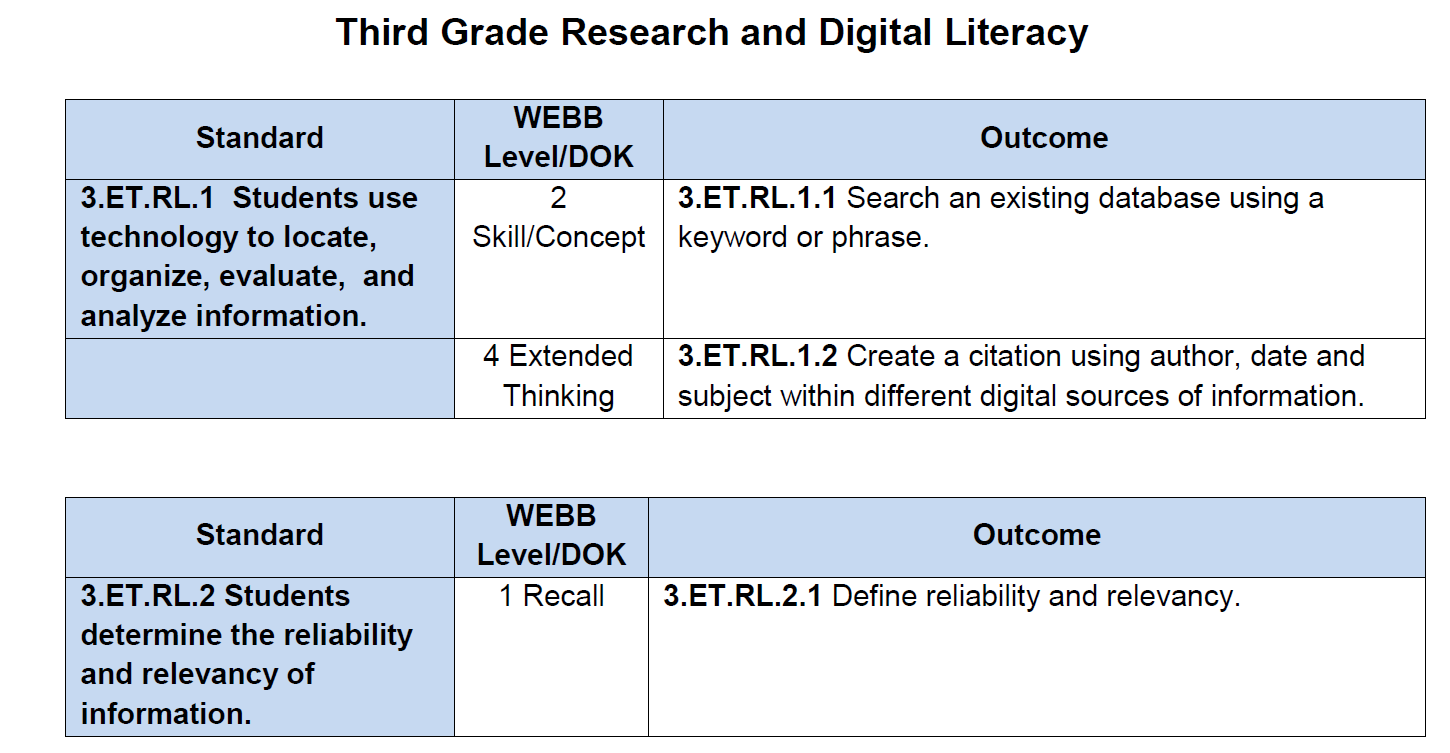 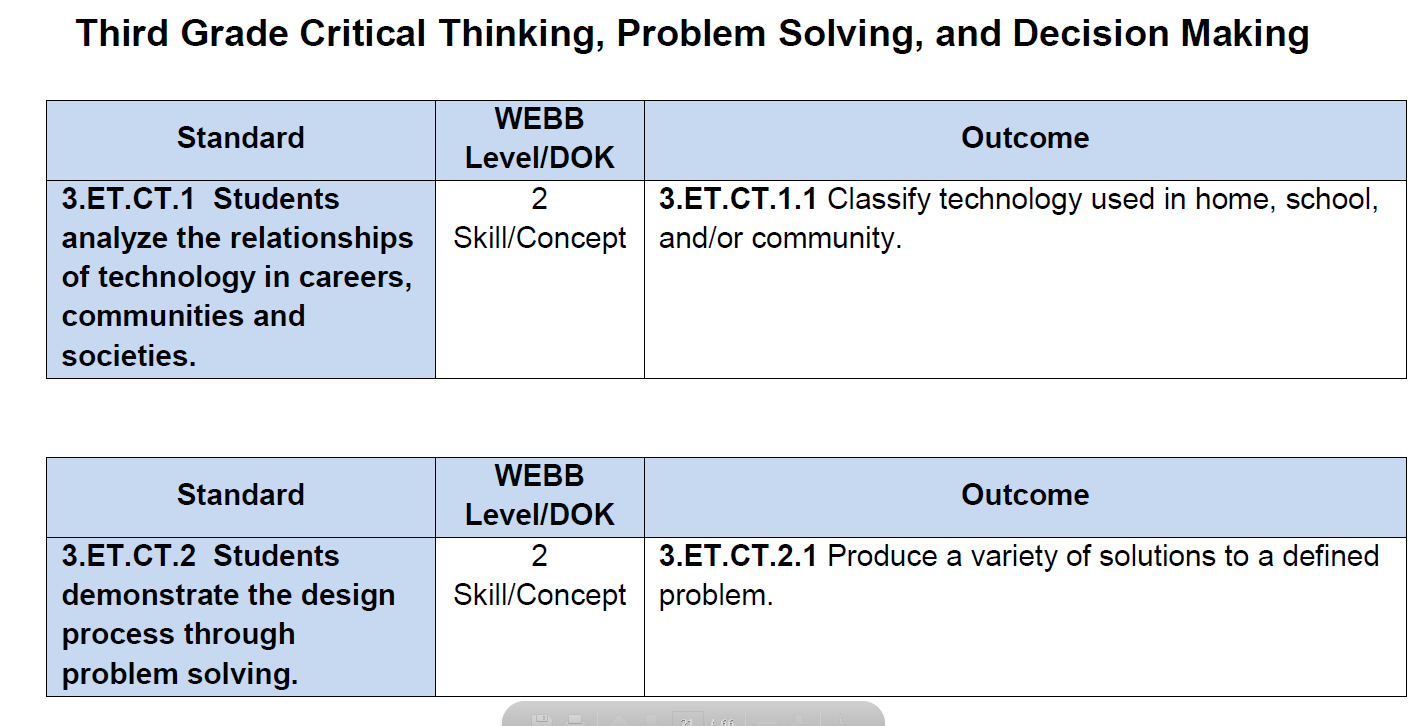 Copy each of the 6 strandsStrand 1: Research and Digital Literacy Strand 2: Critical Thinking, Problem-Solving and Decision-Making Strand 3: Digital Citizenship Strand 4: Technology Operations and Concepts Strand 5: Creativity and Innovation Strand 6: Communication and CollaborationHOW ARE YOU MEETING THAT STANDARD?